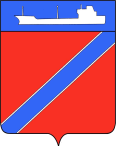 ПОСТАНОВЛЕНИЕАДМИНИСТРАЦИЯ ТУАПСИНСКОГО ГОРОДСКОГО ПОСЕЛЕНИЯТУАПСИНСКОГО РАЙОНАот 18.10.2016                                                                                                № 1584г. ТуапсеО предоставлении разрешения на условно разрешенный вид  использования земельного участка с кадастровым номером 23:51:0202009:1181, расположенного по адресу: Краснодарский край,           г. Туапсе, пер. Светлый (в районе участка № 9 «г») В соответствии с Градостроительным кодексом Российской Федерации, Федеральным законом от 6 октября 2003 года № 131-ФЗ «Об общих принципах организации местного самоуправления в Российской Федерации», Правилами землепользования и застройки Туапсинского городского поселения Туапсинского района, утвержденными решением Совета Туапсинского городского поселения от 24 сентября 2015 года             № 43.2, принимая во внимание заключение о результатах публичных слушаний от 14 сентября 2016 года, п о с т а н о в л я ю:1. Предоставить разрешение на условно разрешенный вид использования земельного участка, площадью 165 кв.м., расположенного по адресу: Краснодарский край, г. Туапсе, пер. Светлый (в районе участка № 9»г») с кадастровым номером: 23:51:0202009:1181 (далее – Земельный участок): для размещения жилых домов блокированной застройки, для размещения многоквартирных жилых домов не выше 5 этажей.2. Изменить вид разрешенного использования Земельного участка на следующий: «Для размещения жилых домов блокированной застройки, для размещения многоквартирных жилых домов не выше 5 этажей».3. Отделу имущественных и земельных отношений (Винтер):1) в течение пяти рабочих дней со дня вступления в силу настоящего постановления в порядке информационного взаимодействия направить настоящее постановление в филиал Федерального бюджетного учреждения «Федеральная кадастровая палата Федеральной службы государственной регистрации кадастра и картографии по Краснодарскому краю» для внесения изменений в сведения государственного кадастра недвижимости в соответствии с пунктом 2 настоящего постановления;2) опубликовать настоящее постановление в газете «Мой Туапсе»;3) разместить настоящее постановление на официальном сайте администрации Туапсинского городского поселения Туапсинского района в сети «Интернет».4. Контроль за выполнением настоящего постановления возложить на заместителя главы администрации по вопросам ЖКХ, архитектуры, имущественных и земельных отношений Е.М. Балантаеву.5. Постановление вступает в силу со дня его подписания.  Глава Туапсинского городского поселения                                                                               А.В. Чехов                                                                                                                                                        